Демонстрационный вариант по математике7 класс (зимняя сессия 2022)Критерии оцениванияШкала перевода в оценкуНайдите значение выражения 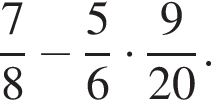 Найдите значение выражения 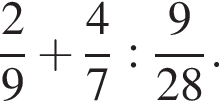 Найдите значение выражения 1,54 : 1,4 − 0,5.Кофеварку на распродаже уценили на 30%, при этом она стала стоить 7000 рублей. Сколько рублей стоила кофеварка до распродажи?Решите уравнение: а)9х - 8,5 = 7х + 0,5            б)6х – (9х+7) = 11          в) 2(4x − 5) − 14 − 3x = 6.Упростите выражение; а) 2,6а-5,4в-а+2в; б) 8(6а-7)-17а; в) 0,3(3х-4у)-5(0,2х-у).Отметьте и подпишите на координатной прямой точки  и 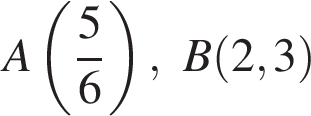 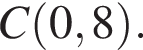 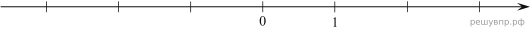 На первой полке книг в 3 раза больше, чем на второй. Когда с первой полки сняли 11 книг, а на вторую добавили 21 книгу, то книг на полках стало поровну. Сколько было книг на каждой полке первоначально?Постройте треугольник, проведите в нем медиану, биссектрису и высоту.Решите задачу по данным рисунка. 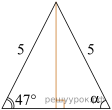 Докажите равенство треугольников ABE и DBC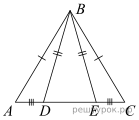 Водоем заполняется первой трубой за 5 ч, а  второй трубой за 4 ч. За сколько часов наполнится водоем, если будут одновременно работать две трубы?№ п/пТемаКоличество балловУмножение и вычитание обыкновенных дробей1Деление и сложение обыкновенных дробей1Действия с десятичными дробями1Простейшие текстовые задачи на проценты1Линейные уравнения2Преобразование выражений3Сравнение рациональных чисел2Задача на составление уравнения2Задача на построение1Равнобедренный треугольник1Признаки равенства треугольников2Задачи на работуа) 1; б) 2Оценка2345Количество баллов0-78-1112-1516-20